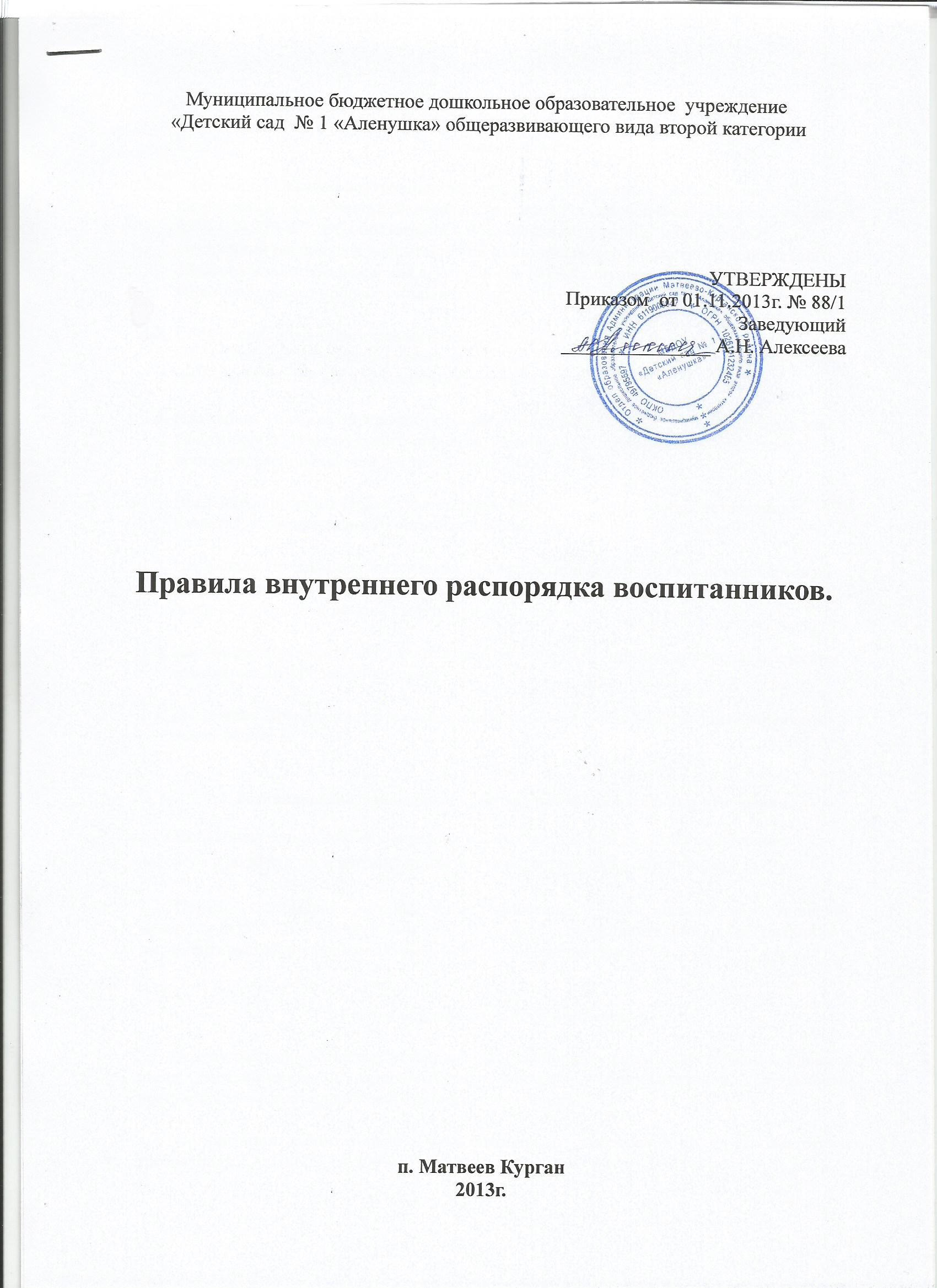  1. Общие положения 1.1.  Настоящие  Правила внутреннего распорядка воспитанников (далее Правила), разработаны на основании Федерального закона Российской Федерации от 29 декабря 2012 г. N 273-ФЗ "Об образовании в Российской Федерации" и определяют внутренний распорядок воспитанников муниципального бюджетного дошкольного образовательного учреждения «Детский сад №1 «Аленушка» (далее ДОУ), режим образовательного процесса и защиту прав воспитанников.1.2.  Соблюдение правил внутреннего распорядка обеспечивает эффективное взаимодействие  участников образовательного процесса, а также комфортное пребывание детей в дошкольном образовательном учреждении.1.3.  Настоящие Правила определяют основы статуса воспитанников ДОУ, их права как участников образовательного процесса, устанавливают режим образовательного процесса, распорядок дня воспитанников ДОУ. 1.4.  Введение настоящих Правил имеет целью способствовать совершенствованию качества, результативности организации образовательного процесса в ДОУ. 1.5.  Настоящие Правила находятся в каждой возрастной группе ДОУ и размещаются на информационных стендах. Родители (законные представители) воспитанников ДОУ должны быть ознакомлены с настоящими Правилами.  1.6.  Настоящие Правила  утверждаются заведующим ДОУ, принимается педагогическим советом на неопределенный срок.1.7.  Настоящие Правила являются локальным нормативным актом, регламентирующим деятельность ДОУ.                   2. Возникновение, изменение и прекращение образовательных отношений.2.1.Основанием возникновения образовательных отношений является заключение договора с родителями и издание приказа о зачислении лица в детский сад.2.2. Порядок оформления возникновения, приостановления и прекращения отношений между ДОУ и родителями (законными представителями) воспитанников регламентируется локальным актом «Правила приема детей в ДОУ»                                         3. Режим образовательного процесса.3.1. Основу режима составляет установленный распорядок сна и бодрствования, приемов пищи, гигиенических и оздоровительных процедур, образовательной деятельности, прогулок и самостоятельной деятельности воспитанников.3.2. Организация воспитательно - образовательного процесса в ДОУ  соответствует требованиям СанПиН 2.4.1.3049-13.                                  Режим дня  детей раннего дошкольного возраста.      Утренняя встреча, самостоятельная деятельность, чтение художественной литературы, зарядка 7.00-8.40 Подготовка к завтраку, завтрак 8.40-9.10 Самостоятельная деятельность 9.10-9.30 Организованная образовательная деятельность (по подгруппам) 9.30-10.10 Подготовка к прогулке 10.10-10.30 Прогулка 10.30-11.30Возвращение с прогулки, самостоятельная деятельность, подготовка к обеду 11.30-11.50 Обед 11.50-12.20 Спокойные игры, подготовка ко сну 12.20-12.30 Дневной сон 12.30-15.00 Пробуждение,  гигиенические процедуры, самостоятельная деятельность 15.00-15.20Полдник 15.20-15.30 Самостоятельная деятельность 15.30-16.15 Организованная образовательная деятельность (по подгруппам) 15.30-15.45-16.00Подготовка к прогулке 16.15-16.30 Прогулка 16.30-17.30 Возвращение с прогулки, самостоятельная деятельность, уход домой 17.30-19.00                                  Режим дня детей младшего дошкольного  возраста                        Утренняя встреча, игры,  утренняя гимнастика 7.00-8.45Подготовка к завтраку, завтрак 8.45-9.10 Организованная образовательная деятельность 9.30-10.10 Подготовка к прогулке, прогулка (игры, наблюдения, труд) 10.10-12.00 Возвращение с прогулки, игры 12.00-12.20 Подготовка к обеду, обед 12.20-12.50 Подготовка ко сну, дневной сон 12.50-15.00 Пробуждение, воздушные, водные процедуры 15.00-15.25 Подготовка к полднику, полдник 15.25-15.50 Игры, самостоятельная деятельность детей, чтение художественной литературы 15.50-16.35 Подготовка к прогулке, прогулка 16.35-17.30 Возвращение с прогулки, игры, уход детей домой 17.30-19.00                                  Режим дня детей  среднего дошкольного возраста.Утренняя встреча, игры, самостоятельная деятельность, утренняя гимнастика, дежурство 7.00-8.25 Подготовка к завтраку, завтрак 8.50-9.15 Игра, самостоятельная деятельность 9.15-9.30 Организованная образовательная деятельность 9.30-9.50; 10.00-10.20 Игры, подготовка к прогулке, прогулка (игры, наблюдения, труд) 10.20-12.00 Возвращение с прогулки, игры 12.00-12.10 Подготовка к обеду, обед 12.10-12.40 Подготовка ко сну, дневной сон 12.40-15.00 Пробуждение, воздушные, водные процедуры, разминка 15.00-15.25 Подготовка к полднику, полдник 15.25-15.50 Игры, самостоятельная деятельность детей 15.50-16.15 Чтение художественной литературы 16.15-16.30 Подготовка к прогулке, прогулка 16.30-17.30 Возвращение с прогулки, игры, уход детей домой 17.30-19.00                                  Режим дня детей  старшего дошкольного  возраста    Утренняя встреча, самостоятельная деятельность, чтение художественной литературы, зарядка 7.00-9.00 Подготовка к завтраку, завтрак 9.00-9.20 Самостоятельная деятельность 9.20-9.30 Организованная образовательная деятельность (по подгруппам) 9.30-11.30 Подготовка к прогулке, прогулка 11.30-12.30Возвращение с прогулки, самостоятельная деятельность, подготовка к обеду, обед 12.45-13.10 Спокойные игры, подготовка ко сну 13.10-13.30 Дневной сон 13.30-15.00 Пробуждение, разминка, гигиенические процедуры, самостоятельная деятельность 15.00-15.30 Полдник 15.30-15.45 Самостоятельная деятельность, чтение художественной литературы 15.45-16.25 Подготовка к прогулке, прогулка 16.25-17.30 Возвращение с прогулки, самостоятельная деятельность, уход домой 17.30-19.00 4. Порядок прихода и ухода воспитанников.4.1. Режим работы ДОУ:• 5 дневная рабочая неделя;• выходные дни - суббота, воскресенье, праздничные дни;• ежедневный график работы ДОУ: с 07.30 до 17.30 ( с 7.00 до 19.00 работает дежурная группа);4.2. Ежедневный утренний прием детей проводят воспитатели групп, которые опрашивают родителей (законных представителей) о состоянии здоровья детей.Прием детей в ДОУ осуществляется с 07.00 ч. до 09.00ч.Родители (законные представители) должны знать о том, что своевременный приход в ДОУ – необходимое условие качественной и правильной организации воспитательно- образовательного процесса.4. 3.К педагогам группы необходимо обращаться на «Вы», по имени и отчеству, независимо от возраста, спокойным тоном. Спорные и конфликтные ситуации нужно разрешать только в отсутствии детей.4.4. Родители (законные представители) обязаны забрать ребенка до 19.00ч. В случае неожиданной задержки, родитель (законный представитель) должен незамедлительно связаться с воспитателем группы. 4.5 Родители (законные представители) должны лично передавать воспитанников воспитателю группы. Нельзя забирать детей из ДОУ, не поставив в известность воспитателя группы, а также поручать это детям, подросткам в возрасте до 18 лет, лицам в нетрезвом состоянии, наркотическом опьянении.4.6. Если родители (законные представители)  не могут лично забрать ребенка из ДОУ, то требуется заранее оповестить об этом администрацию детского сада и сообщить, кто будет забирать ребенка из числа тех лиц, на которых предоставлены личные заявления родителей (законных представителей).4.7. Категорически запрещен приход ребенка дошкольного возраста в ДОУ и его уход без сопровождения родителя (законного представителя).4.8. Чтобы избежать случаев травматизма, родителям необходимо проверять содержимое карманов в одежде ребенка на наличие опасных предметов. Категорически запрещается приносить в ДОУ острые, режущие, стеклянные предметы, а также мелкие предметы (бусинки, пуговицы и т. п.), таблетки и другие лекарственные средства.4.9. Воспитанникам запрещается приносить в детский сад жевательную резинку и другие продукты питания (конфеты, печенье, чипсы, сухарики, напитки и др.)4.10. Не рекомендуется надевать воспитаннику золотые и серебряные украшения, давать с собой дорогостоящие игрушки, мобильные телефоны, а также игрушки, имитирующие оружие. За золотые и серебряные вещи, а также за дорогостоящие предметы администрация ДОУ ответственности не несет.4.11 Запрещается оставлять велосипеды, самокаты, коляски и санки в помещении детского сада. Администрация ДОУ не несёт ответственность за оставленные без присмотра вышеперечисленные вещи.5. Здоровье воспитанников.3.1. Прием ребенка в ДОУ проводится на основании справки о состоянии здоровья ребенка.3.2. Воспитатель осуществляет контроль приема детей. Больные дети или дети с подозрением на заболевание в ДОУ не принимаются.3.3. Воспитатель имеет право не принять ребенка и потребовать его осмотр медицинским работником. Заболевших в течение дня детей изолируют от здоровых детей (временно размещают в медицинском кабинете под присмотром взрослого сотрудника) до прихода родителей или направляют в лечебное учреждение.3.4. О невозможности прихода ребенка по болезни или другой уважительной причине необходимо сообщить в ДОУ по телефону 3-11-45 или по мобильному телефону воспитателю группы. Ребенок, не посещающий ДОУ более пяти  дней (за исключением выходных и праздничных дней), должен иметь справку от врача, при возвращении после более длительного отсутствия предоставляется справка о состоянии здоровья ребенка и контактах за последний 21 день. В случае отсутствия ребенка в ДОУ по каким-либо обстоятельствам, необходимо написать заявление на имя заведующего ДОУ о сохранении места за ребенком с указанием периода отсутствия ребенка и причины.3.5. Если ребенок заболел во время пребывания в ДОУ, то воспитатель незамедлительно обязан связаться с родителями (законными представителями). Поэтому родители (законные представители) обязаны сообщать воспитателям о любых изменениях контактных данных.3.6. Если у ребенка есть аллергия или другие особенности здоровья и развития, то родитель (законный представитель) должен поставить в известность воспитателя, с обязательным предоставлением справки от педиатра или врача-аллерголога.3.10. Профилактические прививки проводятся в соответствии с национальным календарем профилактических прививок, профилактические прививки проводятся только с письменного согласия родителей (законных представителей).                                    6. Внешний вид и одежда воспитанника.6.1. Воспитанника необходимо приводить в ДОУ в опрятном виде, в чистой, застегнутой на все пуговицы одежде и удобной, соответствующей сезону обуви. Родители должны следить за исправностью застежек (молний).6.2. Воспитанник должен иметь умытое лицо, чистые нос, уши, руки и ноги; подстриженные ногти; подстриженные и тщательно расчесанные, аккуратно заплетенные волосы; чистое нижнее белье (в целях личной гигиены мальчиков и девочек необходима ежедневная смена нательного нижнего белья).6.3. Если внешний вид и одежда воспитанника неопрятна, воспитатель вправе сделать замечание родителю (законному представителю) и потребовать надлежащего ухода за ребенком.6.4. Для создания комфортных условий пребывания ребенка в ДОУ родитель (законный представитель) обязан обеспечить следующее:• Сменная обувь: босоножки (или сандалии) с каблучком и жестким задником  строго по размеру ноги (это обязательно для правильного формирования стопы, чтобы ножка малыша все время четко фиксировалась и не «западала» на стороны, т.к. формирование стопы заканчивается к 7-8 годам). Основное требование - удобство для ребенка в процессе самообслуживания: наличие застежек-липучек или резинок на подъеме стопы.•  Комплект сменного белья: мальчикам - шорты, трусики, майки, рубашки, колготки; девочкам - колготки, майки, трусики, платьице или юбочка с кофточкой. В теплое время - носки, гольфы.• Комплект сменного белья для сна (пижама, если необходимо – клеенка и  байковые пеленки).• Для занятия физкультурой в зале необходима специальная физкультурная форма:  футболка, темные шорты из несинтетических, дышащих материалов; х/б носочки.• Индивидуальная расческа для поддержания опрятного вида в течение дня.• Головной убор (в теплый период года).• Носовой платок или бумажные салфетки (необходимы ребенку, как в помещении, так и на прогулке). 6.5. Родители (законные представители) должны промаркировать вещи ребёнка (инициалы) во избежание потери или случайного обмена с другим ребенком. Одежда хранится в индивидуальном шкафчике воспитанника в раздевальной комнате. За утерю не промаркированной одежды и обуви администрация ДОУ ответственности не несет.6.6. Перед тем как вести ребенка в детский сад родителям (законным представителям) необходимо проверить, соответствует ли его одежда времени года и температуре воздуха. Проследить, чтобы одежда ребенка не была слишком велика и не сковывала его движений. В правильно подобранной одежде ребенок свободно двигается и меньше утомляется. Обувь должна быть легкой, теплой, точно соответствовать ноге ребенка, легко сниматься и надеваться. 7. Игра и пребывание воспитанников на свежем воздухе7.1. Воспитатели всех возрастных групп организуют прогулку воспитанников в соответствии с требованиями СанПиН 2.4.1.3049-13 пункт 11.5. Продолжительность прогулки детей составляет не менее 3-4 часов. Прогулки организуют 2 раза в день: в первую половину - до обеда и во вторую половину дня - после дневного сна или перед уходом детей домой. При температуре воздуха ниже минус 15оС и скорости ветра более 7м/с продолжительность прогулки сокращается. Прогулка не проводится при температуре воздуха ниже минус 15С и скорости ветра более 15 м/с для детей до 4 лет, а для детей 5-7 лет при температуре воздуха минус 20С и скорости ветра более 15 м/с, в иных случаях родители (законные представители) не имеют права требовать от воспитателей и администрации детского сада отмены данного режимного момента.7.2. Администрация ДОУ оставляет за собой право отказать родителям (законным представителям) в просьбе оставлять воспитанников во время прогулки в групповой комнате, так как, в соответствии с требованиями СанПиН 2.4.1.3049-13 пункт 8.5, все помещения ежедневно и неоднократно проветриваются в отсутствии детей.7.3. Использование личных велосипедов, самокатов и роликовых коньков в детском саду (без согласия инструктора по физкультуре или воспитателя) запрещено в целях обеспечения безопасности других детей.7.4. Воспитанник может принести в детский сад личную игрушку, если она чистая и не содержит мелких опасных деталей и соответствует требованиям СанПиН 2.4.1.3049-13. Родитель (законный представитель), разрешая своему ребенку принести личную игрушку в детский сад, соглашается с мыслью, что «я и мой ребенок не расстроимся, если с ней будут играть другие дети или она испортится». За сохранность принесенной из дома игрушки, воспитатель и детский сад ответственности не несут. Запрещено приносить игровое оружие.7.5. Родителям (законным представителям), желающим отметить день рождения ребенка в ДОУ, следует побеседовать с воспитателями группы о традиции проведения этого праздника (решение родительского собрания в группе). Категорически запрещено угощать детей в ДОУ кремовыми изделиями, жвачками, конфетами на палочке, фруктами, лимонадом.8. Сотрудничество.8.1. Педагоги, администрация ДОУ обязаны тесно сотрудничать с родителями (законными представителями) воспитанников для создания условий для успешной адаптации ребенка и обеспечения безопасной среды для его развития.8.2. Родитель (законный представитель) должен получать педагогическую поддержку воспитателей, администрации во всех вопросах, касающихся воспитания ребенка.8.3. Каждый родитель (законный представитель) имеет право принимать активное участие в воспитательно-образовательном процессе, участвовать в педагогических совещаниях ДОУ с правом совещательного голоса, вносить предложения по работе с воспитанниками, быть избранным путем голосования в Родительский комитет и Совет ДОУ.8.4. Родители (законные представители) воспитанника обязаны соблюдать и выполнять условия настоящих правил, договора между ДОУ и родителями (законными представителями) воспитанника, устав ДОУ.8.5. Если у родителя (законного представителя) возникли вопросы по организации воспитательно-образовательного процесса, пребыванию ребенка в группе, следует: обсудить их с воспитателями группы; если это не помогло решению проблемы, необходимо обратиться к заведующему детским садом.                                           9. Права  воспитанников ДОУ.9.1. В ДОУ реализуется право воспитанников на образование, гарантированное государством. Дошкольное образование направлено на формирование общей культуры, развитие физических, интеллектуальных, нравственных, эстетических и личностных качеств, формирование предпосылок учебной деятельности, сохранение и укрепление здоровья детей дошкольного возраста.9.2.Образовательные программы дошкольного образования направлены на разностороннее развитие детей дошкольного возраста с учетом их возрастных и индивидуальных особенностей, в том числе достижение детьми дошкольного возраста уровня развития, необходимого и достаточного для успешного освоения ими образовательных программ начального общего образования, на основе индивидуального подхода к детям дошкольного возраста и специфичных для детей дошкольного возраста видов деятельности. Освоение образовательных программ дошкольного образования не сопровождается проведением промежуточных аттестаций и итоговой аттестации воспитанников.9.3. Воспитанники ДОУ имеют право на развитие своих творческих способностей и интересов, включая участие в конкурсах,  выставках, смотрах, физкультурных мероприятиях и других массовых мероприятиях;9.4. Принуждение воспитанников к вступлению в общественные объединения, в том числе в политические партии, а также принудительное привлечение их к деятельности этих объединений и участию в агитационных кампаниях и политических акциях не допускается.9.5. Воспитанники ДОУ имеют право на уважение человеческого достоинства, защиту от всех форм физического и психического насилия, оскорбления личности, охрану жизни и здоровья: 1) оказание первичной медико-санитарной помощи в порядке, установленном законодательством в сфере охраны здоровья;2) организацию питания;3) определение режима  занятий и продолжительности каникул;4) пропаганду и обучение навыкам здорового образа жизни, требованиям охраны труда;5) организацию и создание условий для профилактики заболеваний и оздоровления, для занятий физической культурой и спортом;8) обеспечение безопасности воспитанников  во время пребывания в ДОУ;9) профилактику несчастных случаев с воспитанниками во время пребывания в ДОУ;10) проведение санитарно-противоэпидемических и профилактических мероприятий.9.6.  Организацию оказания первичной медико-санитарной помощи воспитанникам ДОУ осуществляет муниципальное бюджетное учреждение здравоохранения Центральная районная больница п. Матвеев Курган. Медицинский персонал наряду с администрацией ДОУ несет ответственность за здоровье и физическое развитие воспитанников ДОУ, проведение лечебно-профилактических мероприятий, соблюдение санитарно-гигиенических норм, режима и обеспечения качества питания. 9.7. ДОУ при реализации образовательных программ создает условия для охраны здоровья воспитанников, в том числе обеспечивает:1) текущий контроль за состоянием здоровья воспитанников;2) проведение санитарно-гигиенических, профилактических и оздоровительных мероприятий, обучение и воспитание в сфере охраны здоровья воспитанников ДОУ;3) соблюдение государственных санитарно-эпидемиологических правил и нормативов;4) расследование и учет несчастных случаев с воспитанниками во время пребывания в ДОУ, в порядке, установленном федеральным органом исполнительной власти, осуществляющим функции по выработке государственной политики и нормативно-правовому регулированию в сфере образования, по согласованию с федеральным органом исполнительной власти, осуществляющим функции по выработке государственной политики и нормативно-правовому регулированию в сфере здравоохранения.9.8. Воспитанникам, испытывающим трудности в освоении программ дошкольного образования, развитии и социальной адаптации, оказывается психолого-педагогическая, медицинская и социальная помощь: 1) психолого-педагогическое консультирование  родителей (законных представителей) и педагогических работников;2) коррекционно-развивающие  занятия с воспитанниками, логопедическая помощь;9.9. Психолого-педагогическая, медицинская  помощь оказывается воспитанникам на основании заявления или согласия в письменной форме их родителей (законных представителей).9.10. Проведение комплексного психолого-медико-педагогического обследования воспитанников в целях своевременного выявления особенностей в физическом и (или) психическом развитии и (или) отклонений в поведении детей, подготовка по результатам обследования воспитанников рекомендаций по оказанию им психолого-медико-педагогической помощи и организации их обучения и воспитания, осуществляется психолого-медико – педагогическим  консилиумом ДОУ (далее ПМПк), деятельность ПМПк регламентируется «Положением о психолого-медико - педагогическом консилиуме муниципального бюджетного дошкольного образовательного учреждения «Детский сад №1 «Аленушка»».10. Поощрения и дисциплинарное воздействие10.1. Меры дисциплинарного взыскания к воспитанникам не применяются. 10.2. Дисциплина в ДОУ, поддерживается на основе уважения человеческого достоинства воспитанников, педагогических работников. Применение физического и (или) психического насилия по отношению к воспитанникам ДОУ  не допускается.11. Защита прав воспитанников11.1. В целях защиты прав воспитанника, родители (законные представители) самостоятельно или через своих представителей вправе:1) направлять заведующему ДОУ обращения о применении к работникам ДОУ, нарушающим и (или) ущемляющим права воспитанников, родителей (законных представителей), дисциплинарных взысканий. Такие обращения подлежат обязательному рассмотрению заведующего ДОУ с привлечением родителей (законных представителей) воспитанников.